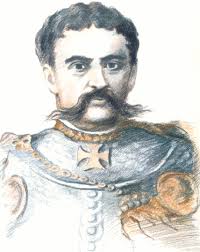 3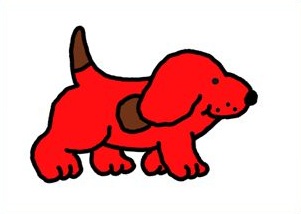 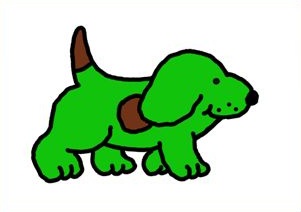 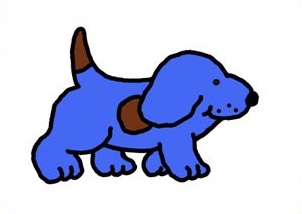 3